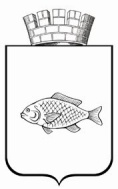 ИШИМСКАЯ ГОРОДСКАЯ ДУМАПОСТАНОВЛЕНИЕ29.04.2021                                                                                                     № 41-пВ соответствии со статьями 35, 37 Федерального закона от 06.10.2003 №131-ФЗ «Об общих принципах организации местного самоуправления в Российской Федерации», статьями 14, 27, 31, 36 Устава города Ишима, заслушав отчет Главы города Ишима о результатах своей деятельности и деятельности администрации города Ишима за 2020 год, Ишимская городская Дума ПОСТАНОВИЛА:Принять к сведению отчет Главы города Ишима о результатах своей деятельности и деятельности администрации города Ишима за 2020 год (прилагается).Опубликовать настоящее постановление в сетевом издании «Официальные документы города Ишима» (www: ishimdoc.ru) и разместить на официальном сайте муниципального образования городской округ город Ишим. Контроль за выполнением настоящего постановления возложить на постоянную комиссию по бюджету, экономике и предпринимательству Ишимской городской Думы.Председатель                                                                                    А.В. ИпатенкоПриложение к постановлению Ишимской городской Думы от 29.04.2021 № 41-пОТЧЕТ ГЛАВЫ ГОРОДА ИШИМА О РЕЗУЛЬТАТАХ СВОЕЙ ДЕЯТЕЛЬНОСТИ И ДЕЯТЕЛЬНОСТИ АДМИНИСТРАЦИИ ГОРОДА ЗА 2020 ГОДВ соответствии с Федеральным законом №131-ФЗ «Об общих принципах организации местного самоуправления в Российской Федерации» и Уставом города представляю Вашему вниманию ежегодный отчет Главы города Ишима о результатах своей деятельности и деятельности администрации города за 2020 год.В 2020 году город достиг определенных успехов. Реализован самый масштабный проект в сфере благоустройства – «Бульвар Белоусова в г.Ишиме», который воплотился в жизнь благодаря участию во Всероссийском конкурсе проектов комфортной городской среды в исторических поселения и малых городах. Бульвар стал главным местом притяжения для ишимцев.Кроме этого, по итогам года город Ишим признан победителем в I Всероссийском конкурсе «Лучшее муниципальное образование в России в сфере повышения качества жизни населения» в номинации «За высокое качество управления в сфере жилья и городской среды».В категории городов с численностью населения до 100 тыс. человек Ишим принял участие в  пилотном проекте МЧС России «Мой город – без опасностей» и стал победителем. В рамках реализации национального проекта «Культура» в Ишиме открыта первая модельная библиотека Тюменской области. Союзом писателей России за заслуги по сохранению единого духовного и литературного пространства России почетным званием «Литературный город России» награжден город Ишим. Как вся страна, Ишим 1 июля 2020 года голосовал за поправки в Конституцию РФ. Явка избирателей составила 83%, проголосовали «за» внесение поправок- 86% избирателей. Обновился депутатский корпус. Выборы состоялись в сентябре. В состав Думы вошли представители партии Единая Россия, ЛДПР, Справедливая Россия. Всем гражданам нашей страны 2020 год  запомнится  пандемией. Распространение новой коронавирусной инфекции и связанные с этим карантинные меры, объявленные в конце марта прошлого года, имели ключевое влияние на развитие всех сфер деятельности города Ишима.Совместно с Правительством Тюменской области все задачи были выполнены. Ситуация в экономике и социальной сфере города характеризовалась как устойчивая.Промышленное производствоЗа январь - декабрь 2020 года объем отгруженных товаров собственного производства, выполненных работ и услуг собственными силами (без субъектов малого предпринимательства) составил - 6 327,2 млн. рублей, что на 8,1% больше соответствующего периода прошлого года (за январь-декабрь 2019 года  - 5 855,3 млн. рублей).В структуре объема отгруженных товаров - 78,9% приходится на обрабатывающие предприятия или 4 993,7 млн. рублей (увеличение составило 10,4% к соответствующему периоду 2019 года).Ведущую позицию в промышленном комплексе города занимает производство продуктов питания. Доля предприятий пищевой промышленности в общем объеме отгруженных товаров в обрабатывающем секторе в 2020 году составила 88,5%.Ведущими предприятиями пищевой отрасли являются: ООО «Ишимский мясокомбинат», ООО «Ишимский винно-водочный завод», ООО «Ишимский комбинат хлебопродуктов», Филиал ООО «Холлифуд» в г.Ишим, ТОСП Тюменского филиала АО «Тандер».Успешно работают хозяйствующие субъекты: ООО «Слада», ООО «Чистая вода Полярис», ООО «Ишимская пивоваренная компания», ИП Логачева Л.А., ИП Мамонтов А.Т., ИП Рашова О.М., ИП Лукошин В.Л.Согласно анализу работы пищевых предприятий города, по итогам за 2020 год увеличены объемы производства по следующим наименованиям продукции: вино фруктовое - в 40 раз, пряники - в 1,9 раза, напитки безалкогольные - в 1,5 раза,  изделия колбасные - на 11,4%, мясо и субпродукты - на 11,0%.На уровне прошлого года сохранились объемы по производству хлеба и хлебобулочных изделий, муки, сухого обезжиренного молока, пива, питьевой бутилированной воды.ООО «Ишимский мясокомбинат» с четвертого квартала 2018 года, взяв производственные мощности забойного цеха в аренду у ЗАО «Племзавод-Юбилейный», занимается забоем мяса. За 2020 год произведено 16 053 тонны мяса и субпродуктов и 62 тонны животных жиров. Основная масса мяса и субпродуктов идет для дальнейшей переработки на колбасные изделия и мясные полуфабрикаты, остальная доля реализуется. Объемы производства колбасных изделий увеличились на 11,4% и составили 8242,2 тонн, полуфабрикатов 7890 тонн или 100,1% к соответствующему периоду 2019 года.В 2020 году предприятие стало лауреатом и дипломантом Всероссийского конкурса программы «100 лучших товаров России», золотым и серебряным медалистом за высокое качество Международного конкурса «Гарантия качества - 2020», золотым и серебряным медалистом за высокое качество «Мясной Оскар - 2020».Старейшим и стабильно работающим предприятием города ООО «Ишимский комбинат хлебопродуктов» за 2020 год произведено 28 180 тонн муки, которая пользуется огромным спросом у хлебопекарных предприятий как Тюменской области, так и соседних регионов. Также на предприятии налажен выпуск манной крупы, хлеба, хлебобулочных изделий, теста и кондитерских изделий. Уверенно наращивают объемы цеха по производству хлебобулочных изделий торговой сети «Магнит» и ООО «Холлифуд» торговой сети Низкоцен.Продолжает развивать производство хлеба и хлебобулочных изделий  индивидуальный предприниматель Логачева Л.А. Основной объем реализации продукции осуществляется через торговые сити «Магнит», «Монетка». Объем производства хлеба и хлебобулочных изделий производитель сохранил на уровне 2019 года (в натуральном выражении - 368 тонн продукции). С каждым годом наращивает объем производства и реализации пряников индивидуальный предприниматель Лукошин В.Л. Объем производства за январь-декабрь 2020 года увеличен в 2,3 раза в сравнении  аналогичным периодом 2019 года и составил 373 тонны.В структуре обрабатывающих производств, вторую по величине долю в общем объёме отгруженных товаров имеет металлургическое производство и производство готовых металлических изделий. Их доля составляет 8,9% от общего объёма обрабатывающих производств. Данные объёмы отгрузки приходятся на долю АО «Ишимский механический завод». Объем отгруженной продукции в 2020 году составил 425,9 млн. рублей или 97,5% от уровня отгруженной продукции 2019 года. В 2020 году выпущено: 2 554 единиц продукции- шестерни тяговые, 20 671 единиц продукции - секции радиаторов. Производством прочей неметаллической минеральной продукции занимается ДРСУ-5 АО «ТОДЭП». За 2020 год в натуральном выражении  произведено 283,2 тыс. тонн асфальтобетонной смеси, что на 55,0% больше по сравнению с аналогичным периодом предыдущего года. Положительное влияние на увеличение объемов отгруженной продукции оказало   заключение контракта на поставку асфальтобетонной смеси для сторонней подрядной организации.  Стабильно работает предприятие ООО «Ишимская типография», занимающееся издательской и полиграфической деятельностью. Объём отгруженной продукции составил 97,3% к аналогичному периоду 2019 года. В 2020 году предприятие отмечено дипломом регионального конкурса «Книга года - 2020» в номинации «Издательство года». В 2021 году предприятием планируется освоение новых технологий для расширения ассортимента услуг типографии (планируется наладить изготовление печатей и штампов, а также выпуск информационных табличек, стендов и вывесок).Стабильно работает предприятие ООО «Ишимская пивоваренная компания». Объем отгруженной продукции в 2020 году увеличен на 24,0%. По отношению к 2019 году объем производства в 2020 году: напитков безалкогольных увеличился в 3 раза, питьевой бутилированной воды и пива остался на уровне 2019 года. Увеличил объем производства ИП Отт А.А. с производством прочей неметаллической и минеральной продукции (тротуарная плитка, брусчатка, бордюры). Объем производства увеличен на 30,6%. В сфере производства мебели местными производителями увеличены объемы отгруженной продукции за январь-декабрь 2020 года по сравнению с аналогичным периодом 2019 года на 13,3%. Основные производители мебели на территории города Ишима: ООО «Интерьер-купе», ООО «Ода-мебель», ИП Кутырев А.С., ООО «Русский дом». ДемографияПо предварительным данным численность населения города на 1 января 2021 года составила 64 011 человек или 99,4% к соответствующему периоду предыдущего года.Число родившихся за январь-декабрь 2020 года составляет 555 человек, что на 39 человек меньше, чем в аналогичном периоде прошлого года. Число умерших за январь-декабрь 2020 года составляет  915 человек, что на 82 больше, чем в аналогичном периоде прошлого года.  Естественная убыль населения за январь-декабрь 2020 года составила 360 человек, что на 121 человек больше, чем в аналогичном периоде прошлого года.По предварительным данным на территории города наблюдается миграционная убыль населения в количестве 43 человек, число прибывших за январь-декабрь 2020 года составляет  1 656 человек, число выбывших за январь-декабрь 2020 года составляет 1 699 человек. Число браков за январь-декабрь 2020 года составило  369 единиц, что на 99 единиц меньше, чем в аналогичном периоде 2019 года.Число разводов за январь-декабрь 2020 года составило  307 единиц, что на 19 единиц больше, чем в аналогичном периоде 2019 года.Среднемесячная заработная платаЗа январь-декабрь 2020 года среднемесячная номинальная начисленная заработная плата одного работника в организациях (без субъектов малого предпринимательства) составила 42 388 рублей и увеличилась на 5,6% (или на 2 244 рубля) в аналогичном периоде 2019 года составляла - 40 144 рубля. В 2020 году наибольший размер заработной платы по крупным и средним предприятиям по отношению к 2019 году наблюдается в следующих отраслях экономики:- деятельность гостиниц и предприятий общественного питания 25 751 рубль, рост на 15,0%;- деятельность в области здравоохранения и социальных услуг 50 849 рублей, рост на 14,7%;- деятельность профессиональная, научная и техническая 39 388 рублей, рост на 11,4%;- образование 38 517 рублей, рост на 6,7%;- транспортировка и хранение 46 087 рублей, рост на 5,4%;- деятельность административная и сопутствующие дополнительные услуги 37 804 рубля, рост на 4,5%;- строительство  52 526 рублей, рост на 4,3%;- деятельность в области обеспечения электрической энергией, газом и паром; кондиционирование воздуха  47 562 рубля, рост на 4,1%;- деятельность по операциям с недвижимым имуществом 26 322 рубля, рост на 3,8%;- государственное управление и обеспечение военной безопасности; социальное обеспечение 44 589 рублей, рост на 3,5%;- деятельность финансовая и страховая 56 146 рублей, рост на 2,8%;- водоснабжение, водоотведение, организация сбора и утилизация отходов, деятельность по ликвидации загрязнений 39 040 рублей, рост на 1,6%.Уровень безработицыПо состоянию на 1 января 2021 года численность граждан, состоящих на регистрационном учете в качестве безработных, составляет 613 человек.  Численность зарегистрированных безработных граждан составляет 348 человек, при 120 на аналогичную дату 2019 года. Уровень регистрируемой безработицы составил 0,96% от численности экономически активного населения. Показатель по Тюменской области был выше и составил 2,76%.В банке вакансий количество свободных рабочих мест составляет 2 375 единиц, что в 3,5 раза больше значения показателя на аналогичную дату 2019 года (680 единиц). Численность граждан, обратившихся в центр занятости за содействием в поиске подходящей работы, -  4 430 граждан. В установленном порядке 1 315 граждан были признаны безработными, что на 62,2% выше, чем в аналогичном периоде прошлого года. Снят с регистрационного учета 3 981 гражданин, обратившийся в центр занятости населения граждан, 2 354 человека (51,13%) в связи с трудоустройством. В рамках реализации национальных проектов трудоустроено:- 15 человек по федеральному проекту «Содействия занятости женщин созданий условий дошкольного образования для детей в возрасте до трех лет»;- 69 человек по федеральному проекту «Разработка и реализация программы системной поддержки и повышения качества жизни граждан старшего поколения»;Кроме этого, по федеральному проекту «Производительность труда и поддержка занятости» обучение прошли 124 человека (ООО «Ишимский мясокомбинат» - 1 человек, АО «Аминосиб» - 119 человек, ООО «Стройимпульс»  - 4 человека).Доходы бюджета городаВ 2020 году проводимая бюджетная политика была направлена на минимизацию негативных последствий в социально-экономическом развитии города, вызванными влиянием коронавирусной инфекции, сохранение в новых условиях социальной и финансовой стабильности, реализацию муниципальных программ. Продолжена работа, направленная на улучшение качества администрирования доходов и на обеспечение безусловного исполнения принятых расходных обязательств бюджета города.Доходная часть бюджета города Ишима за 2020 год исполнена на 103,6%. Поступления в бюджет при плане 3129212 тыс. руб. составили 3241693 тыс. руб. При этом налоговые и неналоговые доходы выполнены на 133,9%, при плане 565496 тыс. руб. они получены в сумме 757384 тыс. руб.Все доходные источники по налоговым и неналоговым доходам исполнены более чем на 100%.Существенное перевыполнение плановых показателей сложилось по следующим доходным источникам:налогу на доходы физических лиц в сумме 128070 тыс. руб. или на 29,2%;налогу, взимаемому в связи с применением упрощенной системы налогообложения в сумме 23736 тыс. руб. или на 95,7%;доходам от использования имущества, находящегося в муниципальной собственности в сумме 23335 тыс. руб. или на 89,0%;По сравнению с 2019 годом общая сумма доходов увеличилась на 2,5% или в суммарном выражении на 77610 тыс. руб. Поступления по налоговым и неналоговым доходным источникам уменьшились на 370274 тыс. руб. или на 32,8%. Наибольшее снижение сложилось по налогу на доходы физических лиц в сумме 353776 тыс. руб. или на 38,4%, в связи с уменьшением норматива отчислений в бюджет города со 100% до 58%.В структуре налоговых доходов наибольший объем поступлений на протяжении последнего ряда лет обеспечивает налог на доходы физических лиц. По итогам 2020 года доля налога на доходы физических лиц в налоговых доходах бюджета города составила 81,9%. Важным источником наполняемости бюджета остаются доходы от использования муниципального имущества, которые составляют в неналоговых доходах 75,2%.На фоне эпидемии коронавируса одной из главных задач в 2020 году стала поддержка предпринимательства. В целях снижения налогового бремени на территории города Ишима реализованы следующие меры поддержки: - снижение корректирующего коэффициента К2 для исчисления суммы единого налога на вмененный доход для всех видов предпринимательской деятельности до 0,005; - снижение ставки налога, взимаемого в связи с применением упрощенной системы, для налогоплательщиков, выбравших объектом налогообложения «доходы» до 1 процента; - снижение размера потенциально возможного к получению индивидуальным предпринимателем годового дохода до 16,66 руб., при применении патентной системы налогообложения. Поддержка бизнеса была оказана и в отношении аренды муниципального имущества. Среди подходов к решению проблем арендаторов, приостановивших свою деятельность на период ограничений, можно выделить:- уменьшение размера платы арендных платежей. На территории города Ишима данной поддержкой воспользовалось 1989 арендаторов на общую сумму 4630 тыс. руб.;- отсрочку уплаты арендных платежей. Данной поддержкой воспользовалось 7 арендаторов на общую сумму 533 тыс. руб.Реализация данного комплекса мер повлияла на снижение налоговых и неналоговых доходных источников бюджета по сравнению с 2019 годом. Несмотря на это, обеспечена ключевая задача по сбалансированности бюджета города, что позволило исполнить запланированные расходные обязательства.Расходы бюджета городаВ сфере расходов бюджета в 2020 году были сохранены все меры социальной поддержки, реализуемые на территории города в предыдущие годы. Всего расходы бюджета города за 2020 год составили 2990482 тыс. руб. или 92,1% к плановым назначениям (3245237 тыс. руб.). По сравнению с 2019 годом расходы бюджета снизились на 6,1% или в суммарном выражении на 195144 тыс. руб. Приоритетными направлениями расходов бюджета города в 2020 году стали: образование (39,6%), национальная экономика (21,8%), жилищно-коммунальное хозяйство (14,0 %), социальная политика (8,9 %).Расходы на финансирование отраслей муниципального хозяйства за 2020 год составили 1080471 тыс. руб. (36,1% от расходной части бюджета города), из них направлено:- на ремонт улично-дорожной сети в целях выполнения нормативных требований по транспортно-эксплуатационным показателям, обеспечения сохранности существующей дорожной сети и безопасности дорожного движения – 172075 тыс. руб.;- на повышение надежности и эффективности работы инженерных систем жилищно-коммунального хозяйства и приведение их в технически исправное состояние – 137685 тыс. руб.;- на благоустройство города – 159406 тыс. руб.Расходы на финансирование отраслей бюджетной сферы за 2020 год составили 1910011 тыс. руб. (63,9 % от расходной части бюджета города), что позволило сохранить финансирование всех социальных программ в полном объеме.По итогам исполнения за 2020 год финансирование расходов в рамках муниципальных программ составило 94,9% от общего объёма расходов бюджета. Наибольший удельный вес в расходах на реализацию муниципальных программ занимают следующие программы: «Основные направления развития транспортных услуг в г. Ишиме» (228135 тыс. руб. или 8,0%), «Основные направления развития спорта, социальной и молодежной политики г. Ишима» (219958 тыс. руб. или 7,7%), «Основные направления развития жилищно-коммунального хозяйства г. Ишима» (790650 тыс. руб. или 27,8%), «Основные направления развития системы образования г. Ишима» (1062668 тыс. руб. или 37,4%).Инвестиционная деятельностьРеализация инвестиционных проектов осуществляется в соответствии с планом развития экономики города.На начало 2020 года  в городе Ишиме реализовывалось 18 инвестиционных проектов с объемом инвестиций 935,94 тыс. рублей, с созданием 398 рабочих мест.В 2020 реализовано 16 инвестиционных проектов, объем инвестиций составил 258,0 млн. руб., создано 194 рабочих места.Реализация инвестиционного проекта «Строительство мусоросортировочного завода ООО «ТЭО» с объемом инвестиций 357,84 млн. рублей, созданием 92 рабочих мест передана Ишимскому муниципальному району. В настоящее время продолжается реализация масштабного инвестиционного проекта по запуску новой кондитерской фабрики. Происходит наладка технологических линий. Запуск первой очереди производства шоколадных конфет на ООО «Слада», был запланирован на 2020 год, но в связи с распространением новой коронавирусной инфекции цех начнет функционировать в 2021 году.  При выходе на проектную мощность объемы производства возрастут кратно. Будет установлено 10 производственных линий, создано 200 новых рабочих мест.Потребительский рынокПо состоянию на 31 декабря 2020 года на потребительском рынке города устойчивую работу обеспечивают 925 объектов: 11 торговых центров; 533 стационарных торговых объекта; 112 нестационарных торговых объектов; 43 оптовых объекта; 75 предприятий общественного питания; 151 предприятие, оказывающее бытовые услуги населению.За 2020 год проведено 5 ярмарок выходного дня и 1 праздничная предновогодняя.Здравоохранение. Заболеваемость  COVID-192020 год в здравоохранении прошел в рамках выполнения задач и достижения целей Национальных проектов «Здравоохранение», «Демография».Для улучшения доступности оказания медицинской помощи населению приобретены медицинские передвижные лечебно-диагностические комплексы. В неврологическое отделение - 4 аппарата ИВЛ и другое оборудование. В отделение кардиологии и функциональной диагностики -  системы ультразвуковой визуализации. В рамках проекта «Борьба с онкологическими заболеваниями» в отделение лучевой диагностики установлен новый компьютерный томограф. Начата реконструкция приемного отделения.При выполнении задачи по созданию единого цифрового контура в здравоохранении начал свою работу единый coll-центр, что позволило значительно сократить количество не отвеченных вызовов.  В среднем в сутки операторами и регистраторами обрабатывается более 1 500 обращений.Кроме этого, в учреждении  обновлен парк оргтехники.За 2020 год приняты на работу 60 врачей, из них 11 – молодые специалисты,  9 врачей после прохождения обучения по целевому набору.27 врачей получили служебные квартиры.2020 год прошел в условиях пандемии новой коронавирусной инфекции COVID-19, что наложило отпечаток на функционирование системы здравоохранения в целом и временное ограничение профилактических мероприятий.С апреля 2020 года на базе отдельно стоящего инфекционного отделения развернуты инфекционные койки для лечения пациентов, больных COVID-19.  В моногоспитале имеются койки реанимации для крайне тяжелых больных и для критически тяжелых больных, требующих инвазивной вентиляции. Данный госпиталь оснащен всем необходимым: оборудованием, лекарственными препаратами, средствами индивидуальной защиты. Работу в госпитале осуществляют врачи и средний медицинский персонал учреждения.За 2020 год  количество  пролеченных пациентов с диагнозом  COVID-19 в моногоспитале по г. Ишиму –221 человек, по Ишимскому району -90 человек. За 2020 год количество  пролеченных пациентов с диагнозом  COVID-19 на амбулаторном этапе по г. Ишиму -570 человек, по Ишимскому району - 187 человек.ВолонтерствоВ период пандемии коронавируса в 2020 году волонтерское движение активно осуществляло свою деятельность.   В текущем году  более 80 добровольческих объединений продолжает работать. Волонтеры сосредоточены на оказании помощи по самым востребованным направлениям: обеспечение старшего поколения продуктами питания, доставке лекарственных препаратов людям группы риска и старшему поколению граждан.Лучшие волонтеры за проявленную активность отмечены памятными медалями от Президента РФ, Благодарственным письмом Федерального агентства по делам молодёжи за бескорыстный вклад в организацию Общероссийской акции взаимопомощи #Мы вместе и другими наградами.ОбразованиеВ сфере дошкольного образования приоритетом остается его доступность и качество.По состоянию на 01.01.2021 дошкольное образование детей обеспечивают 7 муниципальных автономных дошкольных образовательных учреждений, кроме того, в наличии места для дошкольников в МАОУ «Ишимская школа-интернат» - 12 мест и ОЧУ «Ишимская православная гимназия им. святого мученика Василия Мангазейского» -  40 мест.В 2020 году 4098 воспитанников посещали дошкольные образовательные организации, что составляет 97,5 %.99,2% детей в возрасте от 3 до 7 лет охвачены услугами дошкольного образования, доступность дошкольного образования составляет 100%. В 2020 году были продолжены работы по изменению внешнего облика дошкольных образовательных учреждений, по созданию комфортных, безопасных условий.В целях обеспечения технической безопасности зданий, приведения их в нормативное состояние за счет средств областного и местного бюджетов, в 2020 году проведены ремонты в дошкольных образовательных учреждениях. Обновлены фасады зданий детского сада № 7, по ул. Чехова, 108, детского сада № 19, пр.М.Горького, 35, детского сада № 24, по ул. 40 лет Победы, 19 а, проводятся работы по ремонту фасада детского сада № 10, по ул. Республики, 10.В четырех детских садах города в целях обеспечения антитеррористической защищенности и придания эстетичного вида заменено ограждение: это детский сад № 7, по ул. Чехова, 108, детский сад № 9, по ул. М.Горького, 87, детский сад № 14, по ул. Просвещения, 9, детский сад № 19, по ул. 30 лет ВЛКСМ, 32.В пяти зданиях дошкольных образовательных учреждений проведен капитальный ремонт инженерных сетей (детский сад № 7, ул. Чехова, 108,  детский сад № 9, ул. М.Горького, 87, детский сад № 14, ул. Суворова, 39, ул. Просвещения, 9, детский сад № 19, пр. М.Горького, 35).В целях обеспечения противопожарной безопасности в трех дошкольных образовательных учреждениях (детский сад № 7, по ул. Чехова, 108, детский сад № 10, по ул. Республики, 10, детский сад № 24, по ул. 40 лет Победы, 1 а) приведены в соответствие с современными требованиями наружные эвакуационные лестницы.Для маленьких горожан открыл свои двери новый корпус детского сада № 5. Комфортные игровые и спальные помещения, музыкальный и физкультурный залы оснащены современным оборудованием.Услуги общего образования в городе оказывают 12 общеобразовательных организаций, в том числе ОЧУ «Ишимская православная гимназия».В 2020 году в школах  города обучалось 8 915 учащихся.Важным условием создания полноценной школьной среды является развитие инфраструктуры. В 2020 году были продолжены работу по благоустройству территории МАОУ СОШ № 8.  Новое футбольное поле школы станет центром притяжения любителей спорта. Организована работа по обеспечению антитеррористической защищенности общеобразовательных учреждений, проведены мероприятия по оснащению учреждений охранной сигнализацией, монтажу автономной системы оповещения, по оборудованию помещений для охраны, монтажу контрольно-пропускных пунктов.В рамках регионального проекта «Информационная инфраструктура» национального проекта «Цифровая экономика» выполнены работы по устройству  систем видеонаблюдения, контроля доступом (СКУД) в общеобразовательных организациях.Благодаря комплексу мероприятий, направленному на улучшение нормативного состояния образовательных учреждений,  доля муниципальных образовательных учреждений, соответствующих современным требованиям, составила 98,49% Подготовлена проектная документация на капитальный ремонт здания средней школы № 31 по ул. Ершова, 101, здания МАОУ «Ишимская школа-интернат» по ул. Приозерная, 80, на реконструкцию средней школы № 4 по ул. Непомнящего, 98.Современные комфортные условия, созданные в  образовательных учреждениях, обновленная материально- техническая база позволят повысить качество образования и мотивацию к учебе у учащихся.Основным показателем качества общего образования являются результаты итоговой аттестации.Несмотря на период ограничительных мероприятий  в связи с новой коронавирусной инфекцией, удалось достичь положительной динамики по показателям результативности.По восьми предметам (русский язык, математика (профильный уровень), литература, информатика, история, физика, химия, обществознание) средний балл выше в сравнении с 2019 годом.168 выпускников набрали на ЕГЭ более 81 балла (2019 – 138 выпускников). Количество высокобалльников увеличилось на 24%. Максимальное количество баллов – 100 на ЕГЭ набрали 5 выпускников по шести предметам (в 2019 году – 1 выпускник).63 выпускника получили аттестат о среднем общем образовании с отличием и награждены медалью «За особые успехи в учении» (в 2019 – 39 выпускников).57,8 % выпускников поступили в высшие учебные заведения, 42% в учреждения СПО. Положительная динамика результативного участия учащихся в ежегодных значимых мероприятиях наблюдается в рамках работы по выявлению, поддержке и развитию талантливых и одаренных детей и молодежи.Доля детей и молодежи, привлекаемых к участию в интеллектуальных конкурсах, Всероссийских олимпиадах, научно-практических конференциях» составляет 41,8%.Системная работа по своевременному выявлению и поддержке одаренных детей позволила достичь положительных результатов:- региональный этап Всероссийской олимпиады школьников - 35 призовых мест (2019 год — 32);- Всероссийский форум (г. Москва) – 3 победителя, 4 призовых места, две рекомендации к публикации и специальный диплом РТУ МИРЭА (2019 г. – 7 призеров).В городе сложилась система повышения профессиональной компетентности руководящих и педагогических кадров образовательных организаций через различные формы работы, в том числе: организация и проведение профессиональных конкурсов, деятельность профессиональных объединений. В течение 2020 года  образовательные организации города  активно сотрудничали с Центром непрерывного повышения профессионального мастерства педагогических работников г. Ишима. Итогом проводимой работы является результативное участие педагогов в конкурсах регионального уровня.Учитель физической культуры МАОУ СОШ № 5 занял первое место в областном конкурсе профессионального мастерства между специалистами физической культуры и спорта Тюменской области.	  Учитель физической культуры и ОБЖ МАОУ СОШ № 4 стал победителем регионального конкурса «Лучший учитель ОБЖ» 2020 года.В рамках реализации регионального образовательного проекта «Модернизация системы непрерывного аграрного образования Тюменской области» и в целях формирования единого аграрного образовательного пространства в этом учебном году в городе Ишиме открыта Областная Школа-партнер агропромышленного комплекса Тюменской области на базе школы № 1. Из учащихся 9, 10,11 классов школ города сформировано 3 сетевых агротехнологических класса. Реализация программы подготовки «Мы выбираем АПК» в Школе-партнере осуществляется через сетевое взаимодействие с ФГБОУ ВО ГАУ Северного Зауралья и ГАПОУ ТО «Ишимский многопрофильный техникум». На базе образовательных организаций функционируют предметные лаборатории: «АгроЛаб» (МАОУ СОШ №1), «ГЕО-Lab» и «Вселенная» (МАОУ СОШ №2), «РОБОLab», «ЭКО-Lab», «Лингва Lab» (МАОУ СОШ №5), «IT-Лаб», «НаукоЛаб», «Chem-Lab» (МАОУ СОШ №8), «ИнженерЛаб» (МАОУ СОШ №31), «МедХимЛаб», «СоциумЛаб» (МАОУ ИГОЛ). В лабораториях ведется исследовательская деятельность, осуществляется подготовка к конкурсам и олимпиадам различного уровня, а также проводится профориентационная работа.КультураПандемия оказала влияние и на сферу культуры. В связи с введением карантинных мероприятий в учреждениях данной сферы были разработаны и реализованы новые формы оказания услуг.В течение года в праздничные дни работали выездные концертные бригады, в том числе 9 мая и 12 июня. Данная форма работы позволила охватить жителей всех микрорайонов города и создать праздничное настроение. Кроме этого, одной из форм работы стали видео-встречи. В проекте «Писатель-онлайн» приняли участие руководитель регионального отделения Союза писателей и жители города Ишима. Проект в социальных сетях «Я читаю с библиотекарем» стал победителем во Всероссийском конкурсе библиотечных проектов и программ по приобщению детей к чтению «Чтение детей в цифровой среде» в номинации «Читаем с пеленок» как лучший онлайн-проект для дошкольников (до 7 лет).	В рамках национального проекта «Культура» регионального проекта «Культурная среда» Ишимский музейный комплекс П.П. Ершова принял участие в проекте «Артефакт». Результатом проекта станет публикация в мобильном приложении и платформе «Артефакт» мультимедиа-гида по экспозиции музея «История Ишима с древних времен до современности». Участники любительских объединений становятся победителями в конкурсах различных уровней.  Высоким достижением в 2020 году стала победа Цирковой студии «Мечта» во Всероссийском фестивале-конкурсе любительских творческих коллективов в номинации «Культура – это мы!». В конкурсе приняли участие 255 коллективов из 85 регионов страны.	Решением жюри определены 20 коллективов-лауреатов – обладателей грантов национального проекта «Культура», в число которых вошел заслуженный коллектив народного творчества Тюменской области Цирковая студия «Мечта».	Во втором региональном фестивале-конкурсе любительских творческих коллективов ансамбль народной песни «Казачья воля» стал лауреатом 1 степени.С 2019 года  ведется строительство Центра культурного развития с концертным залом. Объект будет введен в эксплуатацию в третьем квартале 2021 года. Новый дом культуры будет оснащен современным технологическим и музыкальным оборудованием. Кратно увеличится количество культурных мероприятий для жителей города, расширится спектр услуг гастролирующих коллективов.Территорию, прилегающую к Центру культурного развития, планируется благоустроить также в 2021 году. Здесь появится большая парковка и зоны отдыха. Данная территория станет новым центром притяжения для горожан.В целях создания безопасных и комфортных условий для предоставления культурных услуг населению были продолжены ремонтные работы в зданиях учреждений культуры. Проведен ремонт Концертного зала им. 30-летия ВЛКСМ: осуществлен ремонт крыши здания, сливной системы, обновлен фасад учреждения, произведена замена цоколя. Кроме внешней среды изменилась и внутренняя среда здания, в концертном зале установлены комфортные кресла, приобретена одежда сцены, заменен паркет сцены, произведена химчиста обшивки стен помещения, заменен пол в фойе, гардеробная, проведен ремонт в рабочих кабинетах, гримерочных.В Городском доме культуре произведена замена навесного фасада, соответствующего требованиям пожарной безопасности, установлена вывеска здания.СпортПовышение роли физической культуры и спорта является необходимым условием для достижения цели – увеличения продолжительности жизни населения и улучшения уровня здоровья.  Привлечение населения к регулярным занятиям физической культурой и спортом как по месту жительства, так и по месту образовательной и трудовой деятельности оставалось в приоритете в 2020 году. Основной показатель «Доля населения, систематически занимающегося физической культурой и спортом в численности населения от 3 до 79 лет» составил - 50,3% или 31 465 человек, превысив уровень 2019 года на 2,5%.Для приведения в нормативное состояние зданий учреждений спорта были выполнены работы:- в спортивном комплексе «Локомотив» - произведена замена фасадной системы в соответствие с требованиями пожарной безопасности;- на стадионе  «Центральный» - ремонт ограждения с северо-западной и северной сторон, ремонт трибун и  входной группы.Дорожное строительствоВ 2020 году были продолжены мероприятия по приведению в нормативное состояние улично-дорожной сети муниципального образования.  Выполнен ремонт  9,355 км. улиц города, в том числе:- с устройством асфальтобетонного покрытия – 8,724 км (из них методом холодного фрезерования – 3,912 км, комплексный ремонт с устройством асфальтобетонного покрытия проезжей части, съездов к домам и организацией водоотвода 4,812 км);- с устройством переходного типа покрытия из щебня – 0,631 км.Методом холодного фрезерования улиц произведен ремонт:- ул. К. Маркса, - ул. Линейной,- ул. Гагарина (от Ленина до Чайковского), - ул. Луначарского (от М. Садовой до Гагарина),- ул. Пономарёва (от М. Садовой до Гагарина).Выполнен ремонт улиц с устройством асфальтобетонного покрытия: - ул. Артиллерийской, - ул. Деповской, - ул. Машиностроителей, - ул. Гаражной, - ул. 1-я Северной,- ул. Агрономической, - ул. Озёрной, - пер. Бровко,- пер. Мялова, - ул. Колесника, - ул. Григорова, - ул. Ананьева, - ул. Крылова (от дома № 1 до ул. Чернышевского), - ул. 30 лет ВЛКСМ (от ул.  Артиллерийской до дома № 13),- ул. Механической, - ул. Герцена,- подъездной дороги к садовому товариществу Ишимсельмаш-2.Выполнен ремонт улиц с устройством переходного типа покрытия из щебня: подъездная дорога к садовому товариществу Ишимсельмаш-2, улицы Гаражной.Кроме этого, выполнено устройство пешеходных тротуаров по следующим улицам:- Интернациональной,- Ленинградской, - Б. Садовой,- Ялуторовской, - Чернышевского, - Ершова, - Первомайской, - 2-й Северной,- Сурикова, - Слесарной,- Казанской (подход к школе), - Бригадной,  - Паровозной, - подход к памятнику воинам, умершим в госпиталях города Ишима.Выполнены мероприятия по восстановлению парковок по адресам: - ул. Большой, 190, - ул. Порфирьева, 14,- ул. Суворова, 38,  - ул. Чернышевского, 13,- ул. Петропавловской, 18.В результате выполненных мероприятий протяжённость автомобильных дорог, соответствующих нормативным требованиям, увеличилась на 5, 443 км. Протяжённость автомобильных дорог с твёрдым покрытием увеличилась на 4,812 км.Таким образом,  протяжённость автомобильных дорог общего пользования местного значения, не отвечающего нормативным требованиям, составляет 21,05 км или 8,96%. Отвечающих нормативным требованиям - 213,922 км или 91,04%.Инженерные сетиВ 2020 году было продолжено выполнение комплекса мероприятий, направленных на обеспечение оптимального функционирования коммунальной инфраструктуры  муниципального образования.  Для обеспечения потребителей качественными коммунальными услугами ежегодно проводятся мероприятия по повышению надежности и эффективности работы инженерных систем города. Протяженность отремонтированных инженерных сетей водоснабжения составила более 5  км., сетей водоотведения  более 6 км.  В результате выполненных ремонтных работ доля ветхих инженерных сетей от общей протяженности сетей составляет 24,15%.  Гидротехнические сооруженияНа территории муниципального образования городской округ город Ишим расположены 7 гидротехнических сооружений общей протяженностью более 9-ти км.Проводится активная работа на объектах инженерной инфраструктуры по защите территории города от разлива рек. Работы по реконструкции противопаводковой дамбы сады «Керамик» и дамбы промышленный узел «Восточный» выполнены на 100%; противопаводковой дамбы от ж/д моста до очистных сооружений канализации АО «Водоканал» на  100% (за исключением участка вдоль с/о «Железнодоржник»).Разработана проектная документация по объекту: «Капитальный ремонт гидротехнического сооружения противопаводковой дамбы г. Ишима, р. Карасуль, ОАО «Ишиммежрайгаз». Разрабатывается проектная документация на проведение капитального ремонта дамбы, расположенной на береговой линии реки Карасуль (противопаводковая дамба «Ишимский машиностроительный завод»). После разработки и утверждения указанной проектной документации при наличии финансирования планируется реализация проектных решений.Реализация проектов по благоустройствуВ 2020 году реализован проект Бульвар Белоусова. Проект объединил направления культурно-досуговой и рекреационно-оздоровительной деятельности, связанные с развитием спорта, пропагандой здорового образа жизни, внедрением бренда современной территории. На территории расположены как тихие, так и активные многофункциональные площадки, установлены арт-объекты, которые отражают исторические особенности города, ершовскую тематику и тему реки. Кроме этого, возле первого корпуса педагогического института появился сквер студентов.Сквер «Майский» выбран жителями города для благоустройства в первоочередном порядке в 2022 году. Данный сквер будет также расположен в залинейной части города и станет вторым объектом благоустройства после Бульвара Белоусова на территории 3-го Северного микрорайона. Зоны спортивного и игрового времяпровождения, а также тихого прогулочного отдыха будут интересны для людей всех возрастов. Новый сквер и новые пешеходные зоны могут появиться в Ишиме, если город победит в федеральном конкурсе лучших проектов создания комфортной городской среды в исторических поселениях и малых городах Министерства строительства России в 2021 году.Капитальный ремонт  многоквартирных  домовКраткосрочный план реализации региональной программы капитального ремонта общего имущества в многоквартирных домах Тюменской области на 2018-2020 год на территории города Ишима реализован в полном объеме в установленные сроки.  В 2019 году отремонтировано 258 многоквартирных домов, 448 конструктивных элементов.В 2020 году отремонтировано 189 многоквартирных домов, 307 конструктивных элементов.Предоставление жильяПо состоянию на 31 декабря 2020 года на учете нуждающихся в предоставлении жилых помещений по договорам социального найма состояло 2 476 семей льготных категорий (2 530 семей -  в 2019 году).За 2020 год предоставлено 37 жилых помещений по договорам найма из жилищного фонда Тюменской области (119 квартир -  2019 году):- категории «инвалиды 1 и 2 гр, вставшие на учет после 01.01.2005 г.» - 15 квартир;- категории «инвалиды и участники боевых действий на территории других государств» - 1 квартира;- категории «инвалиды и участники Великой Отечественной войны» - 2 квартиры;- категории «не вступившая в повторный брак супруга погибшего инвалида, участника Великой Отечественной войны» - 1 квартира;- детям-сиротам и детям, оставшимся без попечения родителей — 18 квартир.Государственную поддержку на приобретение (строительство) жилья по итогам 2020 года получила 61 семья, в 2019 году – 99 семей. Молодыми семьями приобретено 45 жилых помещений на территории города Ишима (73,8% от общего числа), на территории города Тюмени – 6 (9,9%), на территории иных населенных пунктов Тюменской области – 10 (16,4%).По состоянию на 01 января 2021 на учете граждан, имеющих трех и более детей, для бесплатного предоставления земельных участков состояло 358 многодетных семей (404 многодетных семьи - в 2019 году). За 2020 год предоставлено 6 земельных участков для индивидуального жилищного строительства семьям, имеющим трех и более детей, в городе Ишиме, 15 земельных участков - в п. Плодопитомник Ишимского района.. Кроме этого, утвержден перечень многодетных семей претендентов на получение социальной выплаты взамен предоставления земельного участка в собственность бесплатно в 2020 году. Приняты положительные решения о предоставлении социальных выплат в отношении 26-ти многодетных семей. Строительство жильяПо итогам 2019 года введено в эксплуатацию 60 жилых домов (это более 16 тыс. кв.м.): - 55 индивидуальных жилых домов; - 5 многоквартирных жилых домов.Работа по информированию застройщиков индивидуального жилищного строительства о том, что эксплуатация без ввода объектов в эксплуатацию является  административным правонарушением - продолжается.Обращения гражданАдминистрация города продолжила системную работу по реализации принципов открытости и доступности информации для населения о деятельности органа местного самоуправления по решению вопросов местного значения.   Всего за 2020 год поступило 2116 обращений граждан, что на 29% ниже по сравнению с 2019 годом (2997 – в 2019 году). Работа с гражданами  осуществлялась с соблюдением санитарно-эпидемиологических норм. Организационные мероприятия, прием граждан должностными лицами администрации города Ишима,  проводились, в том числе в дистанционном формате.Письменные обращения поступали посредством почты, а также электронных сервисов. В течение года осуществлялся прием граждан по личным вопросам. Просьбы исходили как лично от самих граждан, так и дистанционно, с помощью телефонной связи и интернет-ресурсов. Все обращения проходили процедуру регистрации и осуществлялся контроль подготовки ответов. Тематика письменных обращений распределилась следующим образом:    - 45% - вопросы жилищно-коммунального хозяйства,    - 32 % - жилищные вопросы,    - 23% - социальные вопросы.Взаимодействие с общественными организациямиВ 2020 году Общественный совет (Палата) города Ишима отпраздновал свое десятилетие. К юбилейной дате  совет переехал в новое здание по адресу: площадь Привокзальная, 21. Совет ветеранов города Ишима и Общественный совет (Палата) города Ишима  - это две площадки для обсуждения всех проблемных вопросов и вопросов развития  нашего города. Совместная работа органов власти, депутатов, общественных организаций и неравнодушных  граждан - это результаты работы 2020 года. Продолжим все начатые дела в текущем 2021 году.Об отчете Главы города Ишима    о результатах своей деятельности и деятельности администрации города Ишима за 2020 год